																									NO. 28JOURNALOF THESENATEOF THESTATE OF SOUTH CAROLINAREGULAR SESSION BEGINNING TUESDAY, JANUARY 12, 2021_________THURSDAY, FEBRUARY 25, 2021Thursday, February 25, 2021(Statewide Session)Indicates Matter StrickenIndicates New Matter	The Senate assembled at 11:00 A.M., the hour to which it stood adjourned, and was called to order by the PRESIDENT.	A quorum being present, the proceedings were opened with a devotion by the Chaplain as follows:Proverbs 4:13	The book of Proverbs tells us to:  “Hold on to instruction, do not let it go; guard it well, for it is your life.”	Join me as we bow and pray:  Glorious Lord, You urge us to honor instruction, to “guard it well, for it is your life.”  We know the importance of teaching our children, O God.  We realize how much learning has meant for us in our own lives.  And even during this challenging pandemic era we’re living through, we each affirm how significant it is for education to continue, not just for the young, but also for the benefit of all society.  We therefore ask special prayers today for our State’s school teachers and professors, for those in administration, for all who support education programs in South Carolina at every level and in each capacity.  May these servants always know that this Senate cares, and that these leaders are ever committed to do what is necessary to benefit our children’s education.  We pray this in Your holy name, O Lord.  Amen.	The PRESIDENT called for Petitions, Memorials, Presentments of Grand Juries and such like papers.Point of Quorum	At 11:03 A.M., Senator SETZLER made the point that a quorum was not present.  It was ascertained that a quorum was not present.Call of the Senate	Senator SETZLER moved that a Call of the Senate be made.  The following Senators answered the Call:Adams	Alexander	AllenBennett	Cash	ClimerCorbin	Davis	FanningGarrett	Goldfinch	GustafsonHutto	Johnson, Michael	KimbrellLeatherman	Massey	PeelerRice	Sabb	ScottSetzler	Stephens	TalleyTurner	Verdin	WilliamsYoung	A quorum being present, the Senate resumed.COMMUNICATIONColumbia, S.C., February 24, 2021 Mr. President and Senators:	I am vetoing and returning without my approval R3, S.478:	(R3, S478) -- Senator K. Johnson:  AN ACT TO AMEND SECTION 2 OF ACT 183 OF 2020, RELATING TO THE CONSOLIDATION OF CLARENDON COUNTY SCHOOL DISTRICTS ONE AND THREE INTO CLARENDON COUNTY SCHOOL DISTRICT NO. 4, SO AS TO INCREASE THE INITIAL MEMBERSHIP OF THE CLARENDON COUNTY SCHOOL DISTRICT BOARD OF TRUSTEES FROM SEVEN TO NINE MEMBERS, TO PROVIDE THAT THE BOARD OF TRUSTEES SHALL BE COMPRISED OF SEVEN MEMBERS BEGINNING WITH THE 2024 GENERAL ELECTION, AND TO MAKE CONFORMING CHANGES.	Yours very truly, 	Henry McMaster	Received as InformationThe veto was ordered placed on the Calendar for consideration tomorrow. Doctor of the Day	Senator TURNER introduced Dr. Chris Fyock of Greenville, S.C., Doctor of the Day.Leave of Absence 	At 11:19 A.M., Senator MALLOY requested a leave of absence for Senator MARTIN for the day.Leave of Absence 	At 11:20 A.M., Senator KIMPSON requested a leave of absence for Senator MATTHEWS for the day.Expression of Personal Interest	Senator ADAMS rose for an Expression of Personal Interest.CO-SPONSORS ADDED	The following co-sponsors were added to the respective Bills:S. 32		Sen. CorbinS. 147		Sens. Martin and CampsenS. 177		Sen. LoftisS. 607		Sen. HuttoS. 619		Sen. ClimerINTRODUCTION OF BILLS AND RESOLUTIONS	The following were introduced:	S. 612	 -- Senator Davis:  A BILL TO AMEND SECTION 34-3-850 OF THE 1976 CODE, RELATING TO THE CONSOLIDATION OR MERGER OF BANKS AND TRUST COMPANIES, TO PROVIDE THAT CERTAIN BANKS OR TRUST COMPANIES MAY MERGE OR CONSOLIDATE WITH, OR SELL OR TRANSFER ASSETS AND LIABILITIES TO, A SOUTH CAROLINA-HEADQUARTERED STATE OR FEDERALLY CHARTERED CREDIT UNION; TO AMEND SECTION 34-28-230(1) OF THE 1976 CODE, RELATING TO THE POWER TO REORGANIZE, MERGE, CONSOLIDATE, OR SELL ASSETS OUT OF THE ORDINARY COURSE OF BUSINESS, TO PROVIDE THAT AN ASSOCIATION MAY REORGANIZE, MERGE, OR CONSOLIDATE INTO A SOUTH CAROLINA-HEADQUARTERED STATE OR FEDERALLY CHARTERED CREDIT UNION; TO AMEND SECTION 34-30-350 OF THE 1976 CODE, RELATING TO THE MERGER OF STATE SAVINGS BANKS AND FEDERAL DEPOSITORY INSTITUTIONS, TO PROVIDE THAT A SOUTH CAROLINA-HEADQUARTERED STATE OR FEDERALLY CHARTERED CREDIT UNION MAY MERGE WITH CERTAIN DEPOSITORY INSTITUTIONS UNDER A STATE SAVINGS BANK CHARTER OR A FEDERAL CHARTER; AND TO AMEND SECTION 34-30-360(A) OF THE 1976 CODE, RELATING TO THE MERGER OF STOCK STATE SAVINGS BANKS WITH BANKS OR ASSOCIATIONS, TO PROVIDE THAT A STOCK STATE SAVINGS BANK MAY APPLY TO MERGE WITH A SOUTH CAROLINA-HEADQUARTERED STATE OR FEDERALLY CHARTERED CREDIT UNION.l:\s-res\td\007bank.sp.td.docx	Read the first time and referred to the Committee on Banking and Insurance.	S. 613	 -- Senator Davis:  A BILL TO AMEND SECTION 40-33-42(C) OF THE 1976 CODE, RELATING TO RESTRICTIONS ON THE DELEGATION OF TASKS TO UNLICENSED ASSISTIVE PERSONNEL UNDER THE NURSE PRACTICE ACT, TO PROVIDE AN EXCEPTION FOR CERTIFIED MEDICAL ASSISTANTS; TO AMEND ARTICLE 1, CHAPTER 47, TITLE 40 OF THE 1976 CODE, RELATING TO PHYSICIANS AND MISCELLANEOUS HEALTH CARE PROFESSIONALS, BY ADDING SECTION 40-47-196, TO SPECIFY TASKS THAT CAN BE DELEGATED TO A CERTIFIED MEDICAL ASSISTANT; TO DELETE SECTION 40-47-30(A)(5) AND SECTION 40-47-935(C) OF THE 1976 CODE, RELATING TO THE RELEVANCE OF THE SOUTH CAROLINA PHYSICIAN ASSISTANTS PRACTICE ACT TO PROHIBITING A LICENSED PHYSICIAN FROM DELEGATING TASKS TO UNLICENSED PERSONNEL AND TO A PA DELEGATING CERTAIN TASKS TO UNLICENSED ASSISTIVE PERSONNEL; AND TO DEFINE NECESSARY TERMS.l:\s-res\td\008cert.sp.td.docx	Read the first time and referred to the Committee on Medical Affairs.	S. 614	 -- Senators Corbin, Loftis, Kimbrell, Garrett, Rice and Adams:  A BILL TO AMEND ARTICLE 1, CHAPTER 1, TITLE 25 OF THE 1976 CODE, RELATING TO THE MILITARY CODE, BY ADDING SECTION 25-1-80, TO PROVIDE FOR THE DUTIES AND RESPONSIBILITIES OF THE SOUTH CAROLINA UNORGANIZED MILITIA.l:\s-res\tdc\009unor.kmm.tdc.docx	Read the first time and referred to the Committee on Family and Veterans' Services.	S. 615	 -- Senator Young:  A BILL TO AMEND SECTION 59-63-100 OF THE 1976 CODE, RELATING TO NONPUBLIC SCHOOL STUDENT PARTICIPATION IN THE INTERSCHOLASTIC ACTIVITIES OF PUBLIC SCHOOLS, TO PROVIDE LIMITED SITUATIONS IN WHICH HIGH SCHOOL STUDENTS WHO ATTEND PRIVATE SCHOOLS MAY PARTICIPATE IN HIGH SCHOOL LEAGUE SPORTS OFFERED AT PUBLIC HIGH SCHOOLS; AND TO DEFINE NECESSARY TERMS.l:\s-res\try\020high.sp.try.docx	Read the first time and referred to the Committee on Education.	S. 616	 -- Senators Turner, Allen and Scott:  A BILL TO AMEND SECTIONS 9-1-1085 AND 9-11-225, CODE OF LAWS OF SOUTH CAROLINA, 1976, BOTH RELATING TO EMPLOYER AND EMPLOYEE CONTRIBUTION RATES UNDER THE SOUTH CAROLINA RETIREMENT SYSTEM AND THE POLICE OFFICERS RETIREMENT SYSTEM RESPECTIVELY, SO AS TO PROVIDE THAT AN EMPLOYER, UP TO CERTAIN LIMITS, MAY ELECT TO PAY ALL OR A PORTION OF REQUIRED EMPLOYEE CONTRIBUTIONS DURING A FISCAL YEAR.l:\council\bills\jn\3371sa21.docx	Read the first time and referred to the Committee on Finance.	S. 617	 --  Education Committee:  A JOINT RESOLUTION TO APPROVE REGULATIONS OF THE STATE BOARD OF EDUCATION, RELATING TO MINIMUM STANDARDS OF STUDENT CONDUCT AND DISCIPLINARY ENFORCEMENT PROCEDURES TO BE IMPLEMENTED BY LOCAL SCHOOL DISTRICTS, DESIGNATED AS REGULATION DOCUMENT NUMBER 4981, PURSUANT TO THE PROVISIONS OF ARTICLE 1, CHAPTER 23, TITLE 1 OF THE 1976 CODE.l:\council\bills\dbs\31579cz21.docx	Read the first time and ordered placed on the Calendar without reference.	S. 618	 --  Education Committee:  A JOINT RESOLUTION TO APPROVE REGULATIONS OF THE STATE BOARD OF EDUCATION, RELATING TO CREDENTIAL CLASSIFICATION, DESIGNATED AS REGULATION DOCUMENT NUMBER 4991, PURSUANT TO THE PROVISIONS OF ARTICLE 1, CHAPTER 23, TITLE 1 OF THE 1976 CODE.l:\council\bills\dbs\31580cz21.docx	Read the first time and ordered placed on the Calendar without reference.	S. 619	 -- Senators Rankin, Leatherman, Hutto, Fanning and Climer:  A BILL A BILL TO AMEND SECTION 61-4-720 OF THE SOUTH CAROLINA CODE OF LAWS, 1976, RELATING TO SALE OF WINE BY WINERIES LOCATED IN THE STATE AND WINE TASTE SAMPLES, TO PROVIDE FOR SALES OF WINE ON WINERY PREMISES IF THE WINERY IS THE PRIMARY AMERICAN SOURCE OF SUPPLY FOR THE WINE SOLD; TO AMEND SECTIONS 61-4-1515 OF THE SOUTH CAROLINA CODE OF LAWS, 1976, TO PROVIDE FOR THE SALE OF BEER WITH AN ALCOHOL CONTENT OF TWELVE PERCENT OR LESS ON THE BREWERY PREMISES AND THE SALE OF SEALED BEER WITH AN ALCOHOL CONTENT OF FOURTEEN PERCENT OR LESS ON BREWERY PREMISES IF THE BREWERY IS THE PRIMARY AMERICAN SOURCE OF SUPPLY FOR THE BEER SOLD; TO AMEND SECTION 61-6-1140 OF THE SOUTH CAROLINA CODE OF LAWS, 1976, TO PROVIDE FOR THE RETAIL SALES AND TASTINGS OF ALCOHOLIC LIQUORS AT MICRO-DISTILLERIES IF THE MICRO-DISTILLERY IS THE PRIMARY AMERICAN SOURCE OF SUPPLY OR THE ALCOHOLIC LIQUORS PRODUCED AT THE LICENSED PREMISES ARE SUBJECT TO OTHER LIMITATIONS; AND TO AMEND CHAPTER 2, TITLE 61 OF THE SOUTH CAROLINA CODE OF LAWS, 1976, BY ADDING SECTION 61-2-177, TO PROVIDE FOR THE CREATION OF A MANUFACTURER'S SATELLITE CERTIFICATE FOR BREWERIES, WINERIES, AND MICRO-DISTILLERIES TO ESTABLISH SATELLITE LOCATIONS FOR SALE OF THEIR PRODUCTS, SUBJECT TO CERTAIN CONDITIONS.l:\s-jud\bills\rankin\jud0029.mf.docx	Read the first time and referred to the Committee on Judiciary.	S. 620	 -- Senators Rankin, Alexander and Hutto:  A JOINT RESOLUTION TO REQUIRE THE SOUTH CAROLINA PUBLIC SERVICE AUTHORITY AND ELECTRIC COOPERATIVES TO PARTICIPATE IN A PUBLIC SERVICE COMMISSION DOCKET IN ACCORDANCE WITH THE OFFICE OF REGULATORY STAFF'S MOTION TO SOLICIT COMMENTS FROM UTILITIES AND STAKEHOLDERS REGARDING MEASURES TO MITIGATE IMPACTS OF THREATS TO SAFE AND RELIABLE UTILITY SERVICES; TO REQUIRE THE PUBLIC SERVICE AUTHORITY AND ELECTRIC COOPERATIVES TO COOPERATE WITH AND ASSIST THE OFFICE OF REGULATORY STAFF IN ITS REVIEW TO EVALUATE SOUTH CAROLINA'S POWER GRID; AND TO STRONGLY ENCOURAGE OTHER NONREGULATED UTILITIES TO PARTICIPATE IN THAT PUBLIC SERVICE COMMISSION DOCKET AND TO COOPERATE WITH AND ASSIST THE OFFICE OF REGULATORY STAFF IN ITS REVIEW TO EVALUATE SOUTH CAROLINA'S POWER GRID.l:\council\bills\df\13053cz21.docx	Read the first time and referred to the Committee on Judiciary.	H. 3262	 -- Reps. Fry, Huggins, Davis, B. Newton, G. R. Smith, Morgan, Burns, Erickson, Bennett, Thayer, Taylor, Bryant, Elliott, Willis, Felder, McGarry, V. S. Moss, Haddon, Long, Pope, Forrest, Hixon, Hewitt, Bailey, Caskey, M. M. Smith, J. E. Johnson, Bradley, Brittain and Crawford:  A BILL TO AMEND SECTION 7-11-15, AS AMENDED, CODE OF LAWS OF SOUTH CAROLINA, 1976, RELATING TO QUALIFICATIONS TO RUN AS A CANDIDATE IN GENERAL ELECTIONS, SO AS TO REQUIRE ALL CANDIDATES FROM EACH POLITICAL PARTY IN THIS STATE TO PAY A FILING FEE, INCLUDING CANDIDATES FROM PARTIES THAT ARE NOT REQUIRED TO CONDUCT A PRIMARY ELECTION, AND TO AUTHORIZE POLITICAL PARTIES TO CHARGE A CERTIFICATION FEE TO ALL CANDIDATES SEEKING NOMINATION BY POLITICAL PARTY PRIMARY OR POLITICAL PARTY CONVENTION; AND TO AMEND SECTION 7-11-210, RELATING TO THE NOTICE OF CANDIDACY AND PLEDGE, SO AS TO REQUIRE CANDIDATES TO AFFIRM THEIR PARTICIPATION IN AT LEAST THREE OF THE LAST FOUR STATEWIDE PARTY PRIMARIES, OR, IN THE ALTERNATIVE, IF PRECLUDED FROM PARTICIPATION DUE TO AGE, PERSONAL HEALTH, RESIDENCY, OR ACTIVE MILITARY SERVICE, CANDIDATES MAY PLEDGE THAT THEY ARE BONA FIDE MEMBERS OF THE POLITICAL PARTY WHOSE NOMINATION THEY ARE SEEKING, AND TO PROVIDE THAT THE STATE PARTY CHAIRMAN, IF PERMITTED BY PARTY RULE, MAY REQUIRE ADDITIONAL VERIFICATION WHEN A CANDIDATE'S AFFIRMATION OF BONA FIDE PARTY MEMBERSHIP IS DISPUTED, AND THAT THE STATE CHAIRMAN IS THE FINAL AUTHORITY TO RESOLVE QUESTIONS REGARDING BONA FIDE PARTY MEMBERSHIP.	Read the first time and referred to the Committee on Judiciary.	H. 3263	 -- Reps. Fry, Huggins, Davis, B. Newton, G. R. Smith, Morgan, Burns, Erickson, Bennett, Thayer, Taylor, Bryant, Elliott, Willis, Felder, McGarry, Hewitt, Bailey, W. Newton, Herbkersman, M. M. Smith, J. E. Johnson, Bradley and King:  A BILL TO AMEND SECTION 7-17-560, CODE OF LAWS OF SOUTH CAROLINA, 1976, RELATING TO THE AUTHORITY OF THE STATE EXECUTIVE COMMITTEES TO HEAR CERTAIN PROTESTS AND CONTESTS, SO AS TO REQUIRE THE STATE EXECUTIVE COMMITTEES ALSO TO HEAR PROTESTS AND CONTESTS IN THE CASE OF COUNTY OFFICERS AND LESS THAN COUNTY OFFICERS; AND TO REPEAL SECTIONS 7-17-520, 7-17-530, 7-17-540, AND 7-17-550 RELATING TO HEARINGS BY COUNTY EXECUTIVE COMMITTEES AND APPEALS FROM DECISIONS OF COUNTY EXECUTIVE COMMITTEES.	Read the first time and referred to the Committee on Judiciary.	H. 3264	 -- Reps. Fry, Huggins, Davis, B. Newton, G. R. Smith, Morgan, Burns, Erickson, Bennett, Thayer, Taylor, Bryant, Elliott, Willis, Felder, Long, McGarry, Haddon, Hewitt, Bailey, M. M. Smith, J. E. Johnson, Bradley, Crawford and King:  A BILL TO AMEND SECTION 7-9-70, CODE OF LAWS OF SOUTH CAROLINA, 1976, RELATING TO THE REQUIRED NOTICES OF COUNTY CONVENTIONS, SO AS TO ELIMINATE THE REQUIREMENT THAT A COUNTY COMMITTEE PUBLISH CERTAIN NOTICES REGARDING COUNTY CONVENTIONS IN A NEWSPAPER HAVING GENERAL CIRCULATION IN THE COUNTY.	Read the first time and referred to the Committee on Judiciary.	H. 3696	 -- Reps. Lucas, G. M. Smith, Murphy, Simrill, Rutherford, Bannister, Bradley, Erickson, Gatch, Herbkersman, Kimmons, W. Newton, Rivers, Stavrinakis, Weeks, S. Williams, McGarry, Carter, Hart, Jefferson, R. Williams, Govan and Thigpen:  A BILL TO AMEND SECTION 14-5-610, CODE OF LAWS OF SOUTH CAROLINA, 1976, RELATING TO THE DIVISION OF THE STATE INTO SIXTEEN JUDICIAL CIRCUITS, SO AS TO INCREASE THE NUMBER OF CIRCUIT COURT JUDGES BY ONE IN THE NINTH, FOURTEENTH, AND FIFTEENTH CIRCUITS; AND TO AMEND SECTION 63-3-40, RELATING TO FAMILY COURT JUDGES ELECTED FROM EACH JUDICIAL CIRCUIT, SO AS TO INCREASE BY ONE THE NUMBER OF FAMILY COURT JUDGES IN THE FIRST AND SIXTEENTH CIRCUITS.	Read the first time and referred to the Committee on Judiciary.REPORTS OF STANDING COMMITTEE	Senator CROMER from the Committee on Banking and Insurance submitted a favorable report on:	S. 105 -- Senator Campsen:  A BILL TO AMEND SECTION 29-5-130, CODE OF LAWS OF SOUTH CAROLINA, 1976, RELATING TO THE ENFORCEMENT OF CERTAIN LIENS BEFORE A MAGISTRATES COURT, SO AS TO INCREASE THE AMOUNT OF A LIEN THAT MAY BE ENFORCED BY A PETITION TO A MAGISTRATE.	Ordered for consideration tomorrow.	Senator CROMER from the Committee on Banking and Insurance submitted a favorable report on:	S. 467 -- Senators Cromer, Kimbrell and Bennett:  A BILL TO AMEND THE CODE OF LAWS OF SOUTH CAROLINA, 1976, BY ADDING SECTION 34-1-150 SO AS TO PROVIDE REQUIREMENTS FOR AN APPLICANT SEEKING PERMISSION TO ORGANIZE A BANK; BY ADDING SECTION 34-1-160 SO AS TO PROVIDE CONDITIONS THAT MUST BE MET IN ORDER TO AUTHORIZE THE ORGANIZATION OF A PROPOSED BANK; BY ADDING SECTION 34-1-170 SO AS TO PROVIDE FOR THE REQUIREMENTS OF THE ARTICLES OF INCORPORATION OF A PROPOSED BANK; BY ADDING SECTION 34-1-180 SO AS TO PROVIDE THE REQUIREMENTS FOR THE BOARD OF FINANCIAL INSTITUTIONS TO APPROVE A CHARTER FOR A PROPOSED BANK; BY ADDING SECTION 34-1-190 SO AS TO PROVIDE THAT THE BOARD SHALL DECIDE WHETHER  TO UPHOLD OR OVERTURN ITS APPROVAL OR DENIAL OF AN APPLICATION; BY ADDING SECTION 34-1-200 SO AS TO PROVIDE THE REQUIREMENTS FOR ISSUING A BANK CHARTER; BY ADDING SECTION 34-1-210 SO AS TO PROVIDE THAT A REMOTE SERVICE UNIT IS NOT CONSIDERED A BRANCH OF A BANK; BY ADDING SECTION 34-1-220 SO AS TO ALLOW CERTAIN DELEGATIONS TO THE COMMISSIONER OF BANKING, TO AMEND SECTION 34-3-350, RELATING TO THE REVIEW OF REPORTS OF EXAMINATIONS, SO AS TO PROVIDE THAT THE COMMISSIONER OF BANKING SHALL FORWARD A COPY OF THE REPORT TO THE CHIEF EXECUTIVE; TO AMEND SECTION 34-3-360, RELATING TO THE FORM OF NOTICE TO A CASHIER, SO AS TO REPLACE “STATE BOARD OF BANK CONTROL” WITH “COMMISSIONER OF BANKING” AND TO REPLACE “CASHIER” WITH “CHIEF EXECUTIVE”; TO AMEND SECTION 34-3-370, RELATING TO THE FORM OF REPORT TO THE STATE BOARD, SO AS TO REPLACE “STATE BOARD OF BANK CONTROL” WITH “COMMISSIONER OF BANKING” AND TO REPLACE “PRESIDENT OR CASHIER” WITH “CHIEF EXECUTIVE”; TO AMEND SECTION 34-3-380, RELATING TO REPORTS OF CONDITION, SO AS TO REPLACE “PRESIDENT OR CASHIER” WITH “CHIEF EXECUTIVE OR CHIEF FINANCIAL OFFICER” AND TO PROVIDE THAT TWO DIRECTORS SHALL VERIFY THE REPORT; TO AMEND SECTION 34-3-810, RELATING TO THE CONVERSION OF A NATIONAL BANK OR NON-SOUTH CAROLINA STATE BANK INTO A SOUTH CAROLINA STATE BANK, SO AS TO PERMIT ANOTHER STATE’S BANK TO CONVERT INTO A SOUTH CAROLINA STATE BANK AND TO REQUIRE BOARD APPROVAL AND TO REQUIRE A NATIONAL OR OTHER STATE BANKING CORPORATION TO FILE AN APPLICATION OF CONVERSION; TO AMEND SECTION 34-3-820, RELATING TO THE TIMING OF THE CORPORATE EXISTENCE OF THE STATE BANK, SO AS TO INCLUDE REFERENCES TO A NON-SOUTH CAROLINA STATE BANK CONVERTING TO A SOUTH CAROLINA STATE BANK; TO AMEND SECTION 34-3-830, RELATING TO THE TRANSFER OF ASSETS TO THE SOUTH CAROLINA STATE BANK, SO AS TO INCLUDE REFERENCES TO A NON-SOUTH CAROLINA STATE BANK CONVERTING TO A SOUTH CAROLINA STATE BANK; TO AMEND SECTION 34-3-840, RELATING TO THE DIRECTORS AND ORGANIZATION OF A NATIONAL BANKING CORPORATION OR STATE BANKING CORPORATION, SO AS TO PROVIDE THAT UNLESS OTHERWISE ELECTED BY THE SHAREHOLDERS OF THE NATIONAL BANKING CORPORATION OR STATE BANKING CORPORATION, THE DIRECTORS AND OFFICERS IN OFFICE AT THE TIME OF ITS DISSOLUTION ARE THE DIRECTORS AND OFFICERS OF THE BANK CREATED; TO AMEND SECTION 34-9-10, RELATING TO THE AMOUNT OF CAPITAL STOCK TO BE PAID IN CASH, SO AS TO PROVIDE PAYMENT OF UNITED STATES CURRENCY AND TO DELETE A PROVISION THAT REQUIRES NO AUTHORIZED BUT UNISSUED CAPITAL STOCK MAY BE ISSUED WITHOUT APPROVAL BY THE BOARD; TO AMEND SECTION 34-9-40, RELATING TO MINIMUM CAPITAL STOCK REQUIREMENTS, SO AS TO PROVIDE THAT A BANKING COMPANY OR CORPORATION MUST HAVE MINIMUM CAPITAL IN THE AMOUNT REQUIRED BY THE STATE BOARD OF FINANCIAL INSTITUTIONS; TO AMEND SECTION 34-11-60, RELATING TO FRAUDULENT CHECKS, SO AS TO REMOVE THE REQUIREMENT THAT A HOME TELEPHONE NUMBER IS NECESSARY TO ESTABLISH PRIMA FACIE EVIDENCE AGAINST A DEFENDANT; TO AMEND SECTION 34-13-140, RELATING TO THE RESTRICTIONS ON LOAN OR DISCOUNT ON OR PURCHASE OF A BANK’S OWN STOCK, SO AS TO PROVIDE AN EXCEPTION TO THE RESTRICTION IF THE PURCHASE IS APPROVED BY THE BOARD OF FINANCIAL INSTITUTIONS OR IF THE BANKING ASSOCIATION HOLDS THE OUTSTANDING SHARES AS TREASURY STOCK; TO AMEND SECTION 34-26-350, RELATING TO THE PRINCIPAL PLACE OF BUSINESS OF A CREDIT UNION, SO AS TO PROVIDE THAT THE MAINTENANCE OF THE FACILITY MUST BE REASONABLY NECESSARY TO FURNISH SERVICE TO ITS MEMBERS OR POTENTIAL MEMBERS; TO AMEND SECTION 34-26-530, RELATING TO AN APPLICATION FOR MEMBERSHIP TO A CREDIT UNION, SO AS TO REMOVE A REQUIREMENT FOR MEMBERSHIP OFFICERS TO APPROVE APPLICATIONS; TO AMEND SECTION 34-26-640, RELATING TO BOARD MEETINGS, SO AS TO PROVIDE THAT THE BOARD MUST MEET AT LEAST QUARTERLY; TO AMEND SECTION 34-26-645, RELATING TO THE DUTIES OF THE BOARD, SO AS TO REMOVE THE DUTY TO ESTABLISH TITLES FOR SENIOR MANAGEMENT POSITIONS; TO AMEND SECTION 34-26-1220, RELATING TO THE CONVERSION OF A CREDIT UNION, SO AS TO PROVIDE THAT THE ASSETS AND LIABILITIES OF THE CREDIT UNION WILL VEST IN AND BECOME THE PROPERTY OF THE SUCCESSOR CREDIT UNION; TO REPEAL CHAPTERS 12 AND 27 OF TITLE 34 RELATING TO COUNTY AND MULTICOUNTY CHECK CLEARING HOUSES; TO REPEAL SECTION 34-1-70 RELATING TO THE APPROVAL OF CHARTERS OF BANKS, BUILDING AND LOAN ASSOCIATIONS, SAVINGS AND LOAN ASSOCIATIONS, AND SAVINGS BANKS; TO REPEAL SECTION 34-3-60 RELATING TO BRANCH BANK IDENTIFICATION; TO REPEAL SECTION 34-9-70 RELATING TO CERTAIN PAID-IN CAPITAL REQUIREMENTS AND EXCEPTIONS; TO REPEAL SECTION 34-9-80 RELATING TO THE ISSUANCE OF PREFERRED STOCK; TO REPEAL SECTION 34-11-40 RELATING TO THE DUPLICATE FOR LOST OR DESTROYED TIME CERTIFICATE OF DEPOSITS; AND TO REPEAL SECTION 34-11-50 RELATING TO THE DUPLICATE FOR ANY LOST OR DESTROYED CERTIFICATE OF DEPOSIT OR SAVINGS ACCOUNT BOOK.	Ordered for consideration tomorrow.	Senator CROMER from the Committee on Banking and Insurance submitted a favorable report on:	H. 3585 -- Reps. Sandifer and Hardee:  A BILL TO AMEND THE CODE OF LAWS OF SOUTH CAROLINA, 1976, BY ADDING SECTION 38-61-80 SO AS TO PROVIDE THE PROCEDURE FOR AN INSURER TO CANCEL, NONRENEW, OR TERMINATE ALL OR SUBSTANTIALLY ALL OF AN ENTIRE LINE OR CLASS OF BUSINESS; BY ADDING SECTION 38-77-400 SO AS TO REQUIRE AN INSURER TO PROVIDE A LISTING OF UNDERWRITING RESTRICTIONS UPON THE REQUEST OF THE DIRECTOR; TO AMEND SECTION 38-13-30, RELATING TO ORDERS RESULTING FROM EXAMINATIONS, SO AS TO ALLOW THE DIRECTOR OR HIS DESIGNEE TO SERVE AN ORDER UPON THE INSURER BY ELECTRONIC MAIL; TO AMEND SECTION 38-53-110, RELATING TO FINANCIAL STATEMENT REQUIREMENTS, SO AS TO PROVIDE A DEADLINE FOR SUBMISSION; TO AMEND SECTION 38-71-340, RELATING TO REQUIRED POLICY PROVISIONS, SO AS TO ADD A TIME OF PAYMENT OF CLAIMS REQUIREMENT FOR HEALTH INSURANCE COVERAGE; TO AMEND SECTION 38-75-730, AS AMENDED, RELATING TO RESTRICTIONS ON THE CANCELLATION OF POLICIES, SO AS TO DISTINGUISH THE CANCELLATION PROVISIONS FOR WORKERS’ COMPENSATION INSURANCE POLICIES; TO AMEND SECTION 38-75-740, RELATING TO RESTRICTIONS ON THE NONRENEWAL OF POLICIES, SO AS TO REMOVE SPECIFIC DEADLINES; TO AMEND SECTION 38-75-1160, RELATING TO THE NOTICE REQUIREMENT PRIOR TO CANCELLATION OR REFUSAL TO RENEW, SO AS TO REMOVE SPECIFIC DEADLINES; AND TO AMEND SECTION 38-75-1240, RELATING TO THE PROVISIONS TO THE DIRECTOR OF UNDERWRITING RESTRICTIONS BASED UPON GEOGRAPHY, SO AS TO REQUIRE AN INSURER TO PROVIDE A LIST OF UNDERWRITING RESTRICTIONS ONLY UPON THE REQUEST OF THE DIRECTOR REGARDLESS OF GEOGRAPHY.	Ordered for consideration tomorrow.	Senator CROMER from the Committee on Banking and Insurance submitted a favorable report on:	H. 3586 -- Reps. Sandifer and Hardee:  A BILL TO AMEND SECTION 38-55-520, CODE OF LAWS OF SOUTH CAROLINA, 1976, RELATING TO THE PURPOSE OF THE ARTICLE, SO AS TO ESTABLISH THE FRAUD DIVISION WITHIN THE DEPARTMENT OF INSURANCE; TO AMEND SECTION 38-55-530, RELATING TO DEFINITIONS, SO AS TO REMOVE REFERENCES TO THE SECOND INJURY FUND AND ADD A SEPARATE DEFINITION FOR “UNDESERVED ECONOMIC BENEFIT OR ADVANTAGE”; TO AMEND SECTION 38-55-550, RELATING TO CIVIL PENALTIES PAID TO THE INSURANCE FRAUD DIVISION, SO AS TO MAKE CONFORMING CHANGES; TO AMEND SECTION 38-55-560, RELATING TO THE INSURANCE FRAUD DIVISION, SO AS TO TRANSFER THE DUTIES AND OBLIGATIONS TO THE DEPARTMENT OF INSURANCE; TO AMEND SECTION 38-55-570, RELATING TO NOTIFICATION OF KNOWLEDGE OR BELIEF OF FALSE STATEMENTS AND MISREPRESENTATIONS AND INFORMATION TO BE RELEASED, SO AS TO TRANSFER THE DUTIES AND OBLIGATIONS TO THE DEPARTMENT OF INSURANCE; TO AMEND SECTION 38-55-590, RELATING TO THE REQUIRED ANNUAL REPORT TO THE GENERAL ASSEMBLY, SO AS TO TRANSFER THE DUTIES AND OBLIGATIONS TO THE DEPARTMENT OF INSURANCE; AND TO AMEND SECTION 42-9-440, RELATING TO THE WORKERS’ COMPENSATION COMMISSION’S REQUIREMENT TO REPORT SUSPECTED FRAUD, SO AS TO MAKE CONFORMING CHANGES.	Ordered for consideration tomorrow.	Senator CROMER from the Committee on Banking and Insurance submitted a favorable report on:	H. 3587 -- Reps. Sandifer and Hardee:  A BILL TO AMEND SECTION 38-77-30, AS AMENDED, CODE OF LAWS OF SOUTH CAROLINA, 1976, RELATING TO THE DEFINITION OF “REDUCTION IN COVERAGE”, SO AS TO PROHIBIT AN INSURER FROM TREATING A CORRECTION OF A TYPOGRAPHICAL OR SCRIVENER’S ERROR AS A REDUCTION IN COVERAGE AND TO AMEND SECTION 38-77-120, RELATING TO NOTICE REQUIREMENTS FOR CANCELLATION OR THE REFUSAL TO REVIEW A POLICY, SO AS TO MAKE CONFORMING CHANGES.	Ordered for consideration tomorrow.THE SENATE PROCEEDED TO A CALL OF THE UNCONTESTED LOCAL AND STATEWIDE CALENDAR.READ THE THIRD TIMESENT TO THE HOUSE	The following Bill was read the third time and ordered sent to the House of Representatives:	S. 593 -- Senator Cromer:  A BILL TO AMEND ACT 485 OF 1998, AS LAST AMENDED BY ACT 309 OF 2014, RELATING TO THE ELECTION PROCEDURES APPLICABLE TO THE NEWBERRY COUNTY BOARD OF EDUCATION, TO REMOVE THE PETITION REQUIREMENT FOR FILING AS A BOARD OF EDUCATION CANDIDATE AND REPLACE IT WITH FILING A STATEMENT OF INTENTION OF CANDIDACY.	On motion of Senator CROMER.READ THE THIRD TIMESENT TO THE HOUSE	The following Bills were read the third time and ordered sent to the House of Representatives:	S. 36 -- Senator Grooms:  A BILL TO AMEND SECTION 50-13-640 OF THE 1976 CODE, RELATING TO THE POSSESSION OF BLUE CATFISH, TO PROVIDE THAT IT IS UNLAWFUL TO POSSESS MORE THAN TWO BLUE CATFISH LONGER THAN THIRTY-TWO INCHES PER DAY IN LAKE MARION, LAKE MOULTRIE, OR THE UPPER REACH OF THE SANTEE RIVER, AND THE CONGAREE AND WATEREE RIVERS, AND TO PROVIDE FOR A DAILY CATCH LIMIT OF TWENTY-FIVE BLUE CATFISH A DAY IN LAKE MARION, LAKE MOULTRIE, AND THE UPPER REACH OF THE SANTEE RIVER; TO AMEND SECTION 50-9-1120(3) OF THE 1976 CODE, RELATING TO THE POINT SYSTEM FOR FISHING VIOLATIONS, TO PROVIDE THAT A VIOLATION OF BLUE CATFISH CATCH LIMITS IS FOURTEEN POINTS; AND TO REQUIRE THAT THE DEPARTMENT OF NATURAL RESOURCES CONDUCT A STUDY OF THE BLUE CATFISH FISHERY IN THE SANTEE AND COOPER RIVER SYSTEMS.	S. 427 -- Senators Alexander, Hutto and Scott:  A BILL TO AMEND SECTION 40-43-75 OF THE 1976 CODE, RELATING TO RENAL DIALYSIS FACILITIES, TO PROVIDE THAT A RENAL DRUG MANUFACTURER OR ITS AGENT MAY DELIVER A LEGEND DRUG OR DEVICE TO A PATIENT OF A RENAL DIALYSIS FACILITY IF CERTAIN CRITERIA ARE MET, AND TO DEFINE NECESSARY TERMS.	S. 431 -- Senator Alexander:  A BILL TO AMEND SECTION 44-21-80(A) OF THE 1976 CODE, RELATING TO REGIONAL TERTIARY LEVEL DEVELOPMENTAL EVALUATION CENTERS, TO UPDATE THE NAMES OF THOSE AUTHORIZED TO FULFILL THE ROLE OF REGIONAL TERTIARY LEVEL DEVELOPMENTAL EVALUATION CENTERS.	S. 497 -- Senators Campsen, McElveen, Peeler and Gustafson:  A BILL TO AMEND SECTION 50-21-90 OF THE 1976 CODE, RELATING TO THE BOATING SAFETY AND EDUCATIONAL PROGRAM, TO REQUIRE THE DEPARTMENT OF NATURAL RESOURCES TO ISSUE A BOATING SAFETY CERTIFICATE UPON THE COMPLETION OF CERTAIN REQUIREMENTS; TO AMEND ARTICLE 1, CHAPTER 21, TITLE 50 OF THE 1976 CODE, RELATING TO THE EQUIPMENT AND OPERATION OF WATERCRAFT, BY ADDING SECTION 50-21-95, TO PROVIDE THAT IT IS UNLAWFUL FOR A PERSON TO OPERATE CERTAIN WATERCRAFT ON THE WATERS OF THIS STATE WITHOUT HAVING POSSESSION OF A SOUTH CAROLINA BOATING SAFETY CERTIFICATE, WITH CERTAIN EXCEPTIONS, AND TO PROVIDE A PENALTY FOR A VIOLATION OF THIS PROVISION; TO DEFINE NECESSARY TERMS; TO DELETE SECTION 50-21-870(A)(1), RELATING TO THE DEFINITION FOR THE TERM “PERSONAL WATERCRAFT”; AND TO DELETE SECTION 50-21-870(B)(9), RELATING TO THE OPERATION OF CERTAIN WATERCRAFT BY PERSONS YOUNGER THAN SIXTEEN YEARS OF AGE.OBJECTION	S. 475 -- Senators Rankin, Grooms, Williams, Scott, Hembree, McElveen, Senn, Talley, Adams, Harpootlian, Hutto, Goldfinch, Matthews and Gambrell:  A JOINT RESOLUTION TO REQUIRE NEXTERA ENERGY, INC. TO PROVIDE CERTAIN DOCUMENTS RELATED TO THE PUBLIC SERVICE AUTHORITY TO THE SPEAKER OF THE HOUSE OF REPRESENTATIVES, THE PRESIDENT OF THE SENATE, THE CHAIRMAN OF THE SENATE FINANCE COMMITTEE, THE CHAIRMAN OF THE HOUSE WAYS AND MEANS COMMITTEE, THE CHAIRMAN OF THE SENATE JUDICIARY COMMITTEE AND THE CHAIRMAN OF THE HOUSE JUDICIARY COMMITTEE.	Senator MARTIN objected to consideration of the Resolution.OBJECTION	S. 227 -- Senators Shealy, McElveen and Matthews:  A BILL TO ENACT THE “MASSAGE THERAPY PRACTICE ACT”; TO AMEND CHAPTER 30, TITLE 40 OF THE 1976 CODE, RELATING TO MASSAGE THERAPY PRACTICE, TO PROVIDE THAT IT IS IN THE INTEREST OF PUBLIC HEALTH, SAFETY, AND WELFARE TO REGULATE THE PRACTICE OF MASSAGE THERAPY, TO PROVIDE FOR THE COMPOSITION AND DUTIES OF THE BOARD OF MASSAGE THERAPY, TO PROVIDE THAT THE DEPARTMENT OF LABOR, LICENSING AND REGULATION SHALL PUBLISH A ROSTER OF LICENSED MASSAGE THERAPISTS AND ESTABLISHMENTS, TO PROVIDE FOR LICENSURE FEES, TO REMOVE THE REQUIREMENT FOR AN ANNUAL REPORT ON THE ADMINISTRATION OF THE MASSAGE THERAPY PRACTICE ACT BY THE DEPARTMENT, TO PROVIDE FOR EXEMPTIONS TO THE MASSAGE THERAPY PRACTICE ACT, TO PROVIDE CERTAIN REQUIREMENTS FOR THE TEMPORARY PRACTICE OF MASSAGE THERAPY, TO PROVIDE THAT NO PERSON MAY PRACTICE OR OFFER TO PRACTICE MASSAGE THERAPY WITHOUT A LICENSE, TO PROVIDE THAT NO PERSON OR ENTITY MAY OPEN, OPERATE, MAINTAIN, USE, OR ADVERTISE AS A MASSAGE THERAPY ESTABLISHMENT OR A SOLE PRACTITIONER ESTABLISHMENT WITHOUT OBTAINING A LICENSE, TO PROVIDE PENALTIES, TO CLARIFY LICENSURE REQUIREMENTS FOR A MASSAGE THERAPIST LICENSE, TO PROVIDE LICENSURE REQUIREMENTS FOR A MASSAGE THERAPY ESTABLISHMENT OR SOLE PRACTITIONER ESTABLISHMENT, TO PROVIDE THAT THE BOARD MAY GRANT A LICENSE BY ENDORSEMENT TO A MASSAGE THERAPIST WHO HOLDS AN ACTIVE MASSAGE THERAPIST LICENSE AND IS IN GOOD STANDING IN ANOTHER STATE, THE DISTRICT OF COLUMBIA, OR ANY OTHER UNITED STATES TERRITORY, TO CLARIFY REQUIREMENTS RELATED TO APPLYING FOR AND OBTAINING A LICENSE, TO PROVIDE FOR PERIODIC INSPECTIONS OF MASSAGE THERAPY ESTABLISHMENTS AND SOLE PRACTITIONER ESTABLISHMENTS, TO PROVIDE THAT CERTAIN REQUIREMENTS RELATING TO LICENSES SHALL BE COMPLETED BIENNIALLY, TO PROVIDE THAT RENEWAL OF LICENSES SHALL BE COMPLETED IN A MANNER PROVIDED BY THE BOARD, TO PROVIDE THAT CONTINUING EDUCATION REPORTS ARE SUBJECT TO AUDITS, TO CLARIFY CERTAIN REQUIREMENTS RELATED TO LAPSED LICENSES, TO PROVIDE THAT A LICENSEE MAY PROVIDE A WRITTEN REQUEST TO THE BOARD TO PLACE A LICENSE IN INACTIVE STATUS, TO PROVIDE THAT A LICENSEE MUST BIENNIALLY RENEW ITS LICENSE TO REMAIN IN INACTIVE STATUS, TO PROVIDE THAT A LICENSE MAY BE REACTIVATED IN A MANNER PROVIDED BY THE BOARD, TO PROVIDE THAT INACTIVE STATUS DOES NOT STAY ANY DISCIPLINARY ACTIONS FOR VIOLATIONS THAT OCCURRED DURING THE COURSE OF AN ACTIVE LICENSE, TO CLARIFY REGULATIONS THAT SHALL BE PROMULGATED BY THE BOARD, TO PROVIDE THAT THE DEPARTMENT SHALL INVESTIGATE COMPLAINTS AND VIOLATIONS, TO PROVIDE THAT THE PRESIDING OFFICER OF THE BOARD MAY ADMINISTER OATHS, TO PROVIDE FOR APPEALS OF THE BOARD’S DECISIONS, TO PROVIDE THAT SERVICE OF A NOTICE OF AN APPEAL DOES NOT STAY THE BOARD’S OR THE DEPARTMENT’S DECISION PENDING COMPLETION OF THE APPELLATE PROCESS, TO CLARIFY GROUNDS FOR DENYING A LICENSE, TO CLARIFY THE INVESTIGATION PROCESS AND CERTAIN DISCIPLINARY ACTIONS, TO PROVIDE THAT AN INDIVIDUAL OR ESTABLISHMENT THAT VOLUNTARILY SURRENDERS A LICENSE MAY NOT PRACTICE AS A MASSAGE THERAPIST OR OPERATE AS A MASSAGE THERAPY ESTABLISHMENT OR SOLE PRACTITIONER ESTABLISHMENT UNTIL THE BOARD REINSTATES THE LICENSE, TO PROVIDE THAT SERVICE OF NOTICE MAY BE MADE BY LEAVING A COPY OF THE NOTICE WITH THE DIRECTOR OF THE DEPARTMENT OR HIS DESIGNEE IN CERTAIN CIRCUMSTANCES, TO PROVIDE THAT COSTS AND FINES IMPOSED ARE DUE AND PAYABLE AS REQUIRED BY THE BOARD, TO PROVIDE THAT A LICENSEE FOUND IN VIOLATION OF THE MASSAGE THERAPY PRACTICE ACT OR RELATED REGULATIONS MAY BE REQUIRED TO PAY COSTS ASSOCIATED WITH THE INVESTIGATION OF HIS CASE, TO MAKE CONFORMING CHANGES, AND TO DEFINE NECESSARY TERMS.	Senator MARTIN objected to consideration of the Bill.COMMITTEE AMENDMENT ADOPTED,AMENDED, CARRIED OVER	S. 457 -- Senators Alexander, Rice, Garrett and Cash:  A BILL TO AMEND SECTION 50-21-870(B)(6) OF THE 1976 CODE, RELATING TO PERSONAL WATERCRAFT AND BOATING SAFETY, TO INCREASE DISTANCE LIMITS BETWEEN A WATERCRAFT OPERATING IN EXCESS OF IDLE SPEED UPON CERTAIN WATERS OF THIS STATE AND A MOORED OR ANCHORED VESSEL, WHARF, DOCK, BULKHEAD, PIER, OR PERSON IN THE WATER.	The Senate proceeded to a consideration of the Bill.	The Committee on Fish, Game and Forestry proposed the following amendment (457R001.KMM.GEC), which was adopted:	Amend the bill, as and if amended, by striking all after the enacting words and inserting:		/SECTION	1.	Section 50-21-10 of the 1976 Code is amended by adding two appropriately numbered new items to read:	“(	)	‘Narrow waterway’ means a segment of the waters of this State that is three hundred feet or less in width.	(	)	‘Wake surf’ means to operate a vessel that is ballasted in the stern so as to create a wake that is, or is intended to be, surfed by another person.”	SECTION	2.	Section 50-21-870(B)(6) of the 1976 Code is amended to read:	“(6)(a)	operate a personal watercraft, specialty propcraft, or vessel while upon the waters of Lake Wylie in excess of idle speed within one hundred fifty feet of a moored or anchored vessel, wharf, dock, bulkhead, pier, or person in the water;		(b)	operate a personal watercraft, specialty propcraft, or vessel while upon a narrow waterway in excess of idle speed within fifty feet of a moored or anchored vessel, wharf, dock, bulkhead, pier, or person in the water; or		(c)	operate a personal watercraft, specialty propcraft, or vessel while upon the all other waters of this State in excess of idle speed within 50 one hundred feet of a moored or an anchored vessel, wharf, dock, bulkhead, pier, or a person in the water, or within 100 one hundred yards of the Atlantic Ocean coast line. The prohibitions contained in this item (6) do not apply to an unoccupied, moored vessel or watercraft;”	SECTION	3.	Section 50-21-870(B) of the 1976 Code is amended by adding an appropriately numbered new item to read:	“(	)	wake surf in excess of idle speed within three hundred feet of a moored vessel, wharf, dock, bulkhead, pier, or person in the water.”	SECTION	4.	This act takes effect upon approval by the Governor.	/	Renumber sections to conform.	Amend title to conform.	Senator CAMPSEN explained the amendment.	The amendment was adopted. 	Senators M. JOHNSON and CLIMER proposed the following amendment (DG\457C001.NBD.DG21), which was adopted:	Amend the bill, as and if amended, by striking SECTION 2 and inserting:	/	SECTION	2.	Section 50-21-870(B)(6) of the 1976 Code is amended to read:	“(6)(a)	operate a personal watercraft, specialty propcraft, or vessel while upon a narrow waterway in excess of idle speed within fifty feet of a moored or anchored vessel, wharf, dock, bulkhead, pier, or person in the water; or		(b)	operate a personal watercraft, specialty propcraft, or vessel while upon the waters of this State in excess of idle speed within 50 one hundred feet of a moored or an anchored vessel, wharf, dock, bulkhead, pier, or a person in the water, or within 100 one hundred yards of the Atlantic Ocean coast line. The prohibitions contained in this item (6) do not apply to an unoccupied, moored vessel or watercraft;”		/	Renumber sections to conform.	Amend title to conform.	Senator M. JOHNSON explained the amendment.	The amendment was adopted.	On motion of Senator CAMPSEN, the Bill was carried over.POINT OF ORDER	S. 38 -- Senators Grooms, Rice, Hembree, Verdin and Kimbrell:  A BILL TO ENACT THE “REINFORCING COLLEGE EDUCATION ON AMERICA’S CONSTITUTIONAL HERITAGE ACT” OR THE “REACH ACT”; TO AMEND SECTION 59-29-120(A), RELATING TO THE STUDY OF THE UNITED STATES CONSTITUTION REQUISITE FOR GRADUATION, TO PROVIDE THAT EACH PUBLIC HIGH SCHOOL MUST PROVIDE INSTRUCTION CONCERNING THE UNITED STATES CONSTITUTION, THE FEDERALIST PAPERS, AND THE DECLARATION OF INDEPENDENCE TO EACH STUDENT FOR AT LEAST ONE YEAR; TO AMEND SECTION 59-29-130, RELATING TO THE DURATION OF INSTRUCTION IN THE ESSENTIALS OF THE UNITED STATES CONSTITUTION, TO PROVIDE THAT EACH INSTITUTION OF HIGHER LEARNING MUST PROVIDE INSTRUCTION CONCERNING THE UNITED STATES CONSTITUTION, THE FEDERALIST PAPERS, AND THE DECLARATION OF INDEPENDENCE TO EACH UNDERGRADUATE STUDENT FOR THREE SEMESTER CREDIT HOURS; AND TO REPEAL SECTION 59-29-140, RELATING TO THE ENFORCEMENT OF THE PROGRAM OF STUDY OF THE UNITED STATES CONSTITUTION BY THE STATE SUPERINTENDENT OF EDUCATION.Point of Order     	Senator CORBIN raised a Point of Order under Rule 39 that the Bill had not been on the desks of the members at least one day prior to second reading.	The PRESIDENT sustained the Point of Order.                            POINT OF ORDER	S. 376 -- Senators Talley, Hembree and Setzler:  A BILL TO ENACT THE “STATE INSTITUTION OF HIGHER EDUCATION EFFICIENCY ACT”; TO AMEND TITLE 59 OF THE 1976 CODE, RELATING TO EDUCATION, BY ADDING CHAPTER 157, TO ALLOW THE BOARD OF TRUSTEES OF AN INSTITUTION OF HIGHER EDUCATION TO ESTABLISH BY RESOLUTION AN AUXILIARY DIVISION AS PART OF THE COLLEGE OR UNIVERSITY, TO PROVIDE THAT THE AUXILIARY DIVISION IS EXEMPT FROM VARIOUS STATE LAWS, TO REQUIRE THAT CERTAIN PERMANENT IMPROVEMENT PROJECTS MUST BE SUBMITTED TO THE JOINT BOND REVIEW COMMITTEE AND THE EXECUTIVE BUDGET OFFICE, TO PROVIDE THAT A BOARD OF TRUSTEES MAY ADOPT FOR AN AUXILIARY DIVISION A PROCUREMENT POLICY, AND TO PROVIDE REPORTING REQUIREMENTS; TO AMEND SECTION 8-11-260 OF THE 1976 CODE, RELATING TO EXEMPTIONS FROM CERTAIN REQUIREMENTS FOR STATE OFFICERS AND EMPLOYEES, TO PROVIDE THAT EMPLOYEES OF CERTAIN RESEARCH UNIVERSITIES AND NON-RESEARCH, FOUR-YEAR COLLEGES AND UNIVERSITIES ARE EXEMPT; TO AMEND SECTION 11-35-710(A)(6) OF THE 1976 CODE, RELATING TO EXEMPTIONS FROM THE SOUTH CAROLINA CONSOLIDATED PROCUREMENT CODE, TO PROVIDE THAT THE STATE FISCAL ACCOUNTABILITY AUTHORITY MAY EXEMPT PRIVATE GIFTS, AUXILIARY DIVISIONS, AND OTHER SALES AND SERVICES; AND TO DEFINE NECESSARY TERMS.Point of Order     	Senator CORBIN raised a Point of Order under Rule 39 that the Bill had not been on the desks of the members at least one day prior to second reading.	The PRESIDENT sustained the Point of Order.                            POINT OF ORDER	S. 430 -- Senator Alexander:  A BILL TO AMEND SECTION 43-25-10 OF THE 1976 CODE, RELATING TO THE COMMISSION FOR THE BLIND, TO PROVIDE THAT MEETINGS SHALL BE HELD AT LEAST ONCE A QUARTER.Point of Order     	Senator CORBIN raised a Point of Order under Rule 39 that the Bill had not been on the desks of the members at least one day prior to second reading.	The PRESIDENT sustained the Point of Order.                            POINT OF ORDER	S. 605 -- Fish, Game and Forestry Committee:  A JOINT RESOLUTION TO APPROVE REGULATIONS OF THE DEPARTMENT OF NATURAL RESOURCES, RELATING TO REGULATIONS FOR SPOTTED TURTLE; AND EXCHANGE AND TRANSFER FOR CERTAIN NATIVE REPTILES AND AMPHIBIANS, DESIGNATED AS REGULATION DOCUMENT NUMBER 5007, PURSUANT TO THE PROVISIONS OF ARTICLE 1, CHAPTER 23, TITLE 1 OF THE 1976 CODE.Point of Order     	Senator CORBIN raised a Point of Order under Rule 39 that the Resolution had not been on the desks of the members at least one day prior to second reading.	The PRESIDENT sustained the Point of Order.                            POINT OF ORDER	S. 606 -- Fish, Game and Forestry Committee:  A JOINT RESOLUTION TO APPROVE REGULATIONS OF THE DEPARTMENT OF HEALTH AND ENVIRONMENTAL CONTROL, RELATING TO STATEMENT OF POLICY; AND SPECIFIC PROJECT STANDARDS FOR TIDELANDS AND COASTAL WATERS, DESIGNATED AS REGULATION DOCUMENT NUMBER 4995, PURSUANT TO THE PROVISIONS OF ARTICLE 1, CHAPTER 23, TITLE 1 OF THE 1976 CODE.Point of Order     	Senator CORBIN raised a Point of Order under Rule 39 that the Resolution had not been on the desks of the members at least one day prior to second reading.	The PRESIDENT sustained the Point of Order.                            POINT OF ORDER	S. 611 -- Education Committee:  A JOINT RESOLUTION TO APPROVE REGULATIONS OF THE COMMISSION ON HIGHER EDUCATION, RELATING TO SOUTH CAROLINA NATIONAL GUARD COLLEGE ASSISTANCE PROGRAM, DESIGNATED AS REGULATION DOCUMENT NUMBER 4970, PURSUANT TO THE PROVISIONS OF ARTICLE 1, CHAPTER 23, TITLE 1 OF THE 1976 CODE.Point of Order     	Senator CORBIN raised a Point of Order under Rule 39 that the Resolution had not been on the desks of the members at least one day prior to second reading.	The PRESIDENT sustained the Point of Order.                            ADOPTED	H. 3808 -- Rep. Alexander:  A CONCURRENT RESOLUTION TO REQUEST THE DEPARTMENT OF TRANSPORTATION NAME THE PORTION OF RAVENEL STREET IN THE CITY OF FLORENCE FROM ITS INTERSECTION WITH CHEVES STREET TO ITS INTERSECTION WITH PINE STREET “REVEREND DOCTOR NORMAN GAMBLE WAY” AND ERECT APPROPRIATE MARKERS OR SIGNS ALONG THIS PORTION OF HIGHWAY CONTAINING THESE WORDS.	The Resolution was adopted, ordered returned to the House.THE CALL OF THE UNCONTESTED CALENDAR HAVING BEEN COMPLETED, THE SENATE PROCEEDED TO THE MOTION PERIOD.MOTION ADOPTED	At 11:24  A.M., on motion of Senator MASSEY, the Senate agreed to dispense with the balance of the Motion Period.THE SENATE PROCEEDED TO THE SPECIAL ORDERS.AMENDED, READ THE THIRD TIMESENT TO THE HOUSE	S. 147 -- Senators Massey, Rice, Hembree, Adams, Peeler, Turner, Alexander, Gustafson, Talley, Loftis, Climer, Kimbrell, Grooms,  Bennett, Martin and Campsen:  A JOINT RESOLUTION TO ENACT THE “SOUTH CAROLINA COVID-19 LIABILITY IMMUNITY ACT”; TO PROVIDE LIABILITY PROTECTIONS FOR A LIMITED TIME PERIOD FOR HEALTH CARE PROVIDERS AND BUSINESSES THAT FOLLOW PUBLIC HEALTH GUIDANCE IN RESPONSE TO THE CORONAVIRUS PUBLIC HEALTH EMERGENCY; TO STATE THE LIABILITY PROTECTION FOR COVERED ENTITIES AND COVERED INDIVIDUALS FOR CORONAVIRUS CLAIMS; TO PROVIDE THAT DEFENSES ARE CUMULATIVE; TO PROVIDE THAT THE PROVISIONS OF THIS JOINT RESOLUTION ARE SEVERABLE; TO PROVIDE THAT, IN THE CASE OF A CONFLICT OF LAW BETWEEN THIS JOINT RESOLUTION AND ANY OTHER LAW OF THIS STATE, THE PROVISIONS OF THIS JOINT RESOLUTION SHALL PREVAIL; TO PROVIDE THAT THE PROVISIONS OF THIS JOINT RESOLUTION ARE RETROACTIVE AND EFFECTIVE AS OF MARCH 13, 2020; AND TO DEFINE NECESSARY TERMS.	The Senate proceeded to a consideration of the Joint Resolution, the question being the third reading of the Joint Resolution.Amendment No. 3	Senator MATTHEWS proposed the following amendment (147MBM2),which was carried over:	Amend the joint resolution, as and if amended, by striking SECTION 5 and inserting the following: 	/		SECTION	5.	(A) Nothing in this joint resolution shall be construed to limit in any way any defense or right that exists under law, and the liability protection provided by this joint resolution is in addition to and cumulative of other defenses and rights that exist under law.	(B) Nothing in this joint resolution shall be construed to limit in any way any claim a claimant may have under the law against a covered entity or covered individual for liability as a result of acts or omissions that cause injuries, death, or damages other than from the coronavirus. 	/	Renumber sections to conform.	Amend title to conform.	Senator KIMPSON spoke on the amendment.	On motion of Senator SABB, the amendment was carried over.Amendment No. 6	Senator McLEOD proposed the following amendment (147R001.KMM.MSM), which was tabled:	Amend the joint resolution, as and if amended, on page 3, line 18, by inserting an appropriately numbered new SECTION to read:		/SECTION	__.	(A)	Within thirty days after the effective date of this joint resolution, the Director of the Department of Labor, Licensing and Regulation shall promulgate emergency regulations to establish a mandatory, temporary standard for covered entities or covered individuals to control, prevent, and mitigate the spread of Coronavirus disease 2019 to and among employees and employers. This standard shall apply to every employer, employee, and place of employment within the jurisdiction of the South Carolina Occupational Safety and Health Administration (SC OSHA).	(B)	This standard must be designed to supplement and enhance existing SC OSHA laws, rules, regulations, and standards applicable directly or indirectly to coronavirus disease-related hazards, such as, but not limited to, those dealing with personal protective equipment, respiratory protective equipment, sanitation, access to employee exposure and medical records, occupational exposure to hazardous chemicals in laboratories, and hazard communication. This standard must mandate the use of personal face coverings or masks to the extent possible and other personal protective equipment when appropriate. 	(C)	This standard must be applied to a place of employment based on the exposure risk level presented by coronavirus virus-related and disease-related hazards present or job tasks undertaken by employees at the place of employment. These risk levels must be designated as very high, high, medium, or lower exposure risk. This standard must recognize that:		(1)	various hazards or job tasks at the same place of employment can be designated as very high, high, medium, or lower exposure risk for the purposes of the application of the requirements of this standard; and		(2)	various required job tasks can prohibit an employee from being able to observe physical distancing from other persons.	(D)	This standard must provide that, to the extent that an employer actually complies with a recommendation contained in the recommendations of the Centers for Disease Control and Prevention (CDC), whether mandatory or non-mandatory, to mitigate coronavirus virus-related and disease-related hazards or job tasks addressed by this standard, and provided that the CDC recommendation provides equivalent or greater protection than a provision of this standard, the employer’s actions must be considered in compliance with this standard. An employer’s actual compliance with a recommendation contained in the CDC recommendation, whether mandatory or non-mandatory, to mitigate coronavirus virus-related and disease-related hazards or job tasks addressed by this standard must be considered evidence of reasonable adherence to public health guidance for the purposes contained in SECTION 4.	(E)	The Department of Labor, Licensing and Regulation, and any appropriate occupational licensing board, are authorized to utilize standard enforcement actions against a covered entity or covered individual that violates a provision of the regulations promulgated pursuant to this SECTION.		/	Renumber sections to conform.	Amend title to conform.	Senator McLEOD explained the amendment.	Senator MASSEY spoke on the amendment.	Senator MASSEY moved to lay the amendment on the table.	The amendment was laid on the table.Motion Adopted	On motion of Senator MALLOY, with unanimous consent, the Senate proceeded to consideration of Amendment No. 9.Amendment No. 9	Senators YOUNG, MALLOY, SETZLER and M. JOHNSON proposed the following amendment (147R005.KMM.TRY), which was adopted:	Amend the joint resolution, as and if amended, on page 1, by striking SECTION 2 in its entirety and inserting:		/SECTION	2.	The General Assembly hereby finds and declares that providing businesses and health care providers with reasonable protections from the risk and expense of lawsuits related to actual, alleged, or feared exposure to or contraction of the coronavirus will help encourage them to reopen and remain open and will help to protect those who provided services or goods that were novel or altered in an effort to combat the coronavirus pandemic. Providing such immunity to businesses and health care providers that operate consistently with applicable public health guidance will help ameliorate the adverse impacts of a closed economy and the resulting unemployment.		/	Amend the joint resolution further, as and if amended, on page 2, by striking lines 4 through 16, as contained in SECTION 3, and inserting:		/		(1)	“Coronavirus claim” means any claim or cause of action arising from:			(a)	an actual, alleged, or feared exposure to or contraction of coronavirus:				(i)		from the premises of a covered entity;				(ii)	from the operations, products, or services provided on-premises or off-premises for a covered entity; or				(iii)	from the acts or omissions of a covered individual or covered entity, to include the delay or withholding of medical care for the treatment or diagnosis of the coronavirus;			(b)(i)	the prescribing or dispensing of medicines for off-label use to attempt to combat the coronavirus;				(ii)	the providing of health care services related to the coronavirus that are outside of a provider’s professional scope of practice; or				(iii)	the utilizing of equipment or supplies to combat or treat the coronavirus in a manner outside of the equipment or supplies’ normal use in medical practice or in the provision of health care services; or			(c)	the manufacturing or donating of precautionary equipment or supplies, including personal protective equipment, due to shortages that occurred during the coronavirus pandemic.		/	Amend the joint resolution further, as and if amended, on page 2, by striking lines 34 through 39 and inserting:		/		(5)	“Public health guidance” means any applicable published guidance, directive, order, or rule provided by the South Carolina Occupational Safety and Health Administration, the South Carolina Department of Health and Environmental Control, or another state governmental entity, and federal guidance if referenced by state entities, that is applicable to the type of covered entity or covered individual at issue and to the coronavirus claim at issue.			/	Amend the joint resolution further, as and if amended, on page 3, by striking lines 2 through 9, as contained in SECTION 4, and inserting:		/liability for any acts or omissions resulting in a coronavirus claim. This immunity will not apply:		(1)	for claims arising pursuant to SECTION 3(1)(b), if a claimant proves by a prepronderance of the evidence that the covered entity or covered individual caused the injury or damage by:			(a)	grossly negligent, reckless, willful, or intentional misconduct; or			(b)	a failure to make any attempt to adhere to public health guidance; or		(2)	for all other claims, if the claimant proves by clear and convincing evidence that the covered entity or covered individual caused the injury or damage by:			(a)	grossly negligent, reckless, willful, or intentional misconduct; or			(b)	a failure to make any attempt to adhere to public health guidance.		/	Renumber sections to conform.	Amend title to conform.	Senator YOUNG explained the amendment.	Senator MALLOY spoke on the amendment.	The amendment was adopted.Motion Adopted	On motion of Senator MALLOY, with unanimous consent, Amendment Nos. 7 and 8 were withdrawn. Motion Adopted	On motion of Senator SABB, with unanimous consent, Amendment Nos. 2, 3, 4 and 5 were withdrawn. Amendment No. 10	Senators SENN and KIMPSON proposed the following amendment (147R006.SP.SS), which was adopted:	Amend the joint resolution, as and if amended, on page 3, line 10, by adding an appropriately numbered new SECTION to read:		/SECTION	_.	Nothing in this joint resolution shall be construed to preclude an insured’s claim against an insurer’s business interruption insurance policy.		/	Renumber sections to conform.	Amend title to conform.	Senator SENN explained the amendment.	The amendment was adopted.Amendment No. 11	Senators HUTTO and MATTHEWS proposed the following amendment (147R007.SP.CBH), which was adopted:	Amend the joint resolution, as and if amended, by striking SECTION 5 and inserting:		/SECTION	5.	(A)	Nothing in this joint resolution shall be construed to limit in any way any defense or right that exists under law, and the liability protection provided by this joint resolution is in addition to and cumulative of other defenses and rights that exist under law.	(B)	Nothing in this joint resolution shall be construed to limit in any way any claim a claimant may have under the law against a covered entity or covered individual for liability as a result of acts or omissions that cause injuries, death, or damages other than from a coronavirus claim.		/	Renumber sections to conform.	Amend title to conform.	Senator HUTTO explained the amendment.	The amendment was adopted.Amendment No. 12	Senators KIMPSON and MALLOY proposed the following amendment (147MK10), which was tabled:	Amend the joint resolution, as and if amended, page 2, by striking lines 41 through 43, and page 3, by striking line 1, as contained in SECTION 4 and inserting therein the following:	/		SECTION   4.   Notwithstanding any other provision of law, a covered entity or covered individual that reasonably adheres to written public health guidance applicable to it and in effect at the time the conduct giving rise to a coronavirus claim occurs shall be entitled to raise as an affirmative defense immunity from	/ 	Renumber sections to conform.	Amend title to conform.	Senator KIMPSON explained the amendment.	Senator MASSEY spoke on the amendment.	Senator MASSEY moved to lay the amendment on the table.	The amendment was laid on the table.Amendment No. 13	Senator MALLOY proposed the following amendment (JUD0147.011), which was tabled:	Amend the joint resolution, as and if amended, 	Amend the joint resolution, as and if amended, page 3, by striking lines 3 through 9, as contained in SECTION 4, and inserting therein the following:	/		claim. This immunity will not apply if the covered entity or covered individual caused the injury or damage by:			(1)	grossly negligent, reckless, willful, or intentional misconduct; or			(2)	a failure to make any attempt to adhere to public health guidance.	/	Renumber sections to conform.	Amend title to conform.	Senator MALLOY explained the amendment.	Senator MASSEY spoke on the amendment.	Senator MASSEY moved to lay the amendment on the table.	The "ayes" and "nays" were demanded and taken, resulting as follows:Ayes 24; Nays 19AYESAdams	Alexander	BennettCampsen	Cash	ClimerCorbin	Cromer	DavisGambrell	Grooms	HembreeJohnson, Michael	Kimbrell	LeathermanLoftis	Massey	PeelerRice	Setzler	ShealyTurner	Verdin	YoungTotal--24NAYSAllen	Garrett	GoldfinchGustafson	Harpootlian	HuttoJackson	Johnson, Kevin	KimpsonMalloy	McElveen	McLeodRankin	Sabb	ScottSenn	Stephens	TalleyWilliamsTotal--19	The amendment was laid on the table.	The question then was third reading of the Joint Resolution.	The "ayes" and "nays" were demanded and taken, resulting as follows:Ayes 40; Nays 3AYESAdams	Alexander	AllenBennett	Campsen	CashClimer	Corbin	CromerDavis	Fanning	GambrellGarrett	Goldfinch	GroomsGustafson	Hembree	HuttoJackson	Johnson, Kevin	Johnson, MichaelKimbrell	Leatherman	LoftisMalloy	Massey	McElveenPeeler	Rankin	RiceSabb	Scott	SennSetzler	Shealy	StephensTalley	Turner	VerdinYoungTotal--40NAYSHarpootlian	Kimpson	McLeodTotal--3	There being no further amendments, the Joint Resolution, as amended, was read the third time, passed and ordered sent to the House of Representatives with amendments.Recorded Vote	Senator WILLIAMS desired to be recorded as voting in favor of the third reading of the Joint Resolution.Statement by Senator MARTIN﻿	I co-sponsored and fully support S. 147.  A prior business obligation demanded my absence from the Chamber upon the vote for third reading, and I would have voted aye.  I helped rewrite the resolution on the Senate floor as a member of a three-vote majority that killed the anti-business language on February 18th prior to second reading. I have fought hard for the restoration of our unemployment trust fund in order to protect small business in South Carolina, and I am glad to support S. 147 as another pro-business act in the wake of the devastation caused by government actions during the pandemic. ***Motion Adopted	On motion of Senator MASSEY, the Senate agreed to stand adjourned.ADJOURNMENT	At 1:04 P.M., on motion of Senator MASSEY, the Senate adjourned to meet tomorrow at 11:00 A.M. under the provisions of Rule 1 for the purpose of taking up local matters and uncontested matters which have previously received unanimous consent to be taken up.* * *SENATE JOURNAL INDEXAmendment No. 3	24Amendment No. 9	26Amendment No. 10	28Amendment No. 11	29Amendment No. 12	29Amendment No. 13	30S. 36	14S. 38	20S. 105	9S. 147	23S. 227	16S. 376	21S. 427	15S. 430	21S. 431	15S. 457	18S. 467	9S. 475	16S. 478	2S. 497	15S. 593	14S. 605	22S. 606	22S. 611	23S. 612	3S. 613	4S. 614	4S. 615	4S. 616	5S. 617	5S. 618	5S. 619	6S. 620	6H. 3262	7H. 3263	8H. 3264	8H. 3585	12H. 3586	13H. 3587	13H. 3696	8H. 3808	23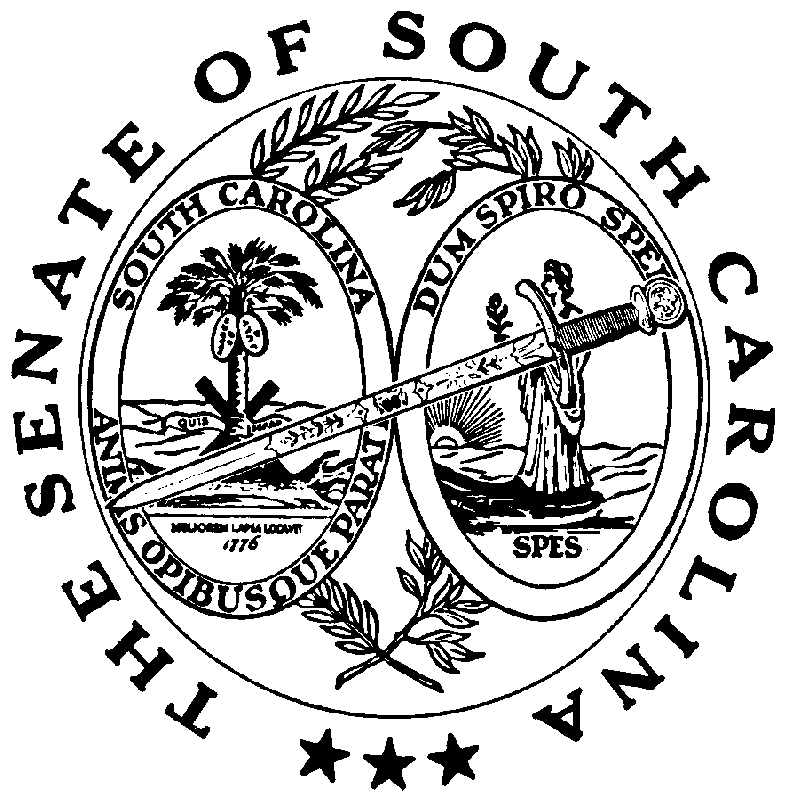 